22nd Sunday of Pentecost 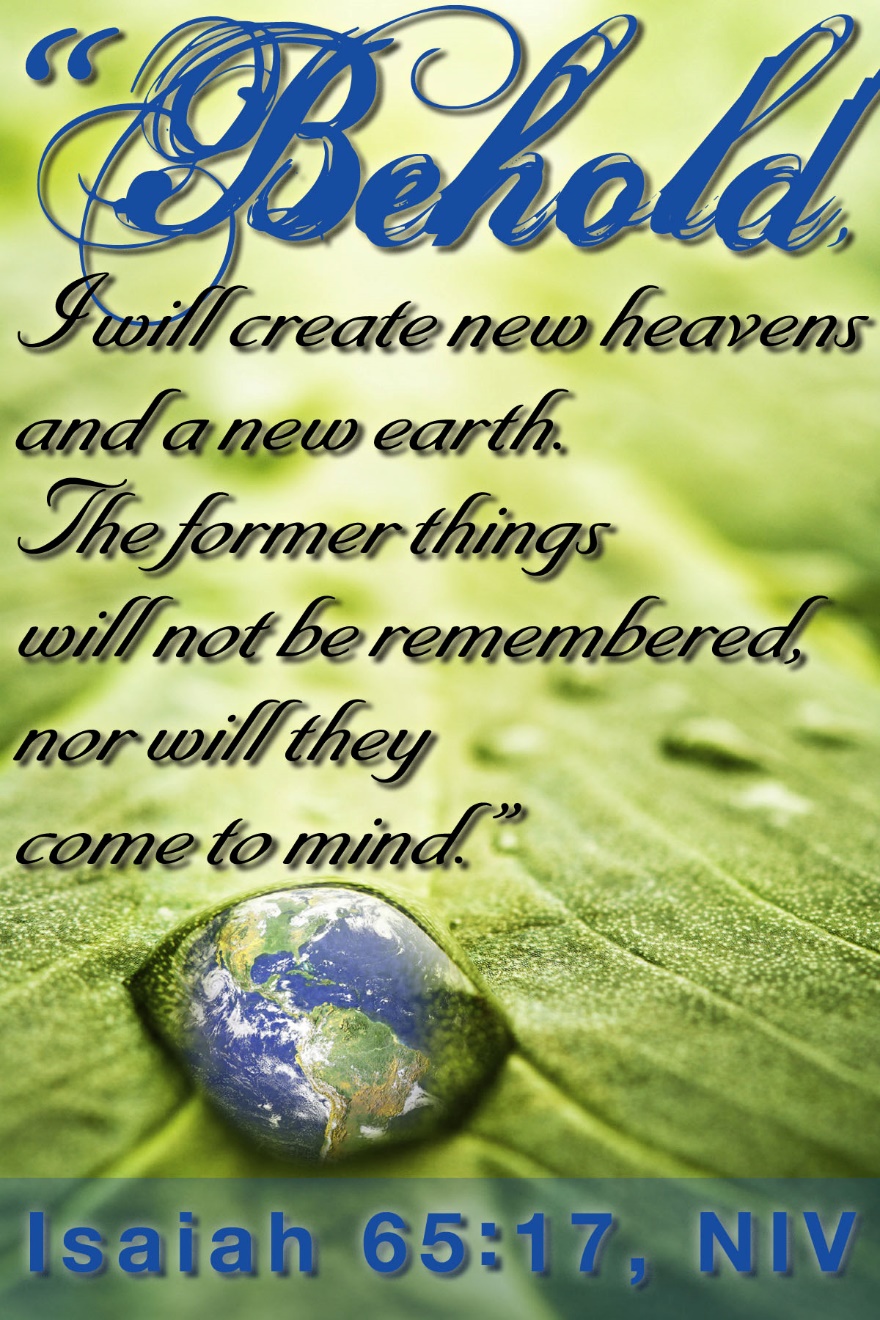 Mt. Zion Evangelical Lutheran Church320 Mt. Zion Dr., Ripon, WIwww.mtzionripon.orgFacebook: Mt. Zion Evangelical Lutheran ChurchPastor Michael SheppardPastor’s Study: 920-748-9734E-mail: revmikesheppard@gmail.comPentecost 22                                                          Nov. 3 & 6, 2022 Welcome to Mt. Zion!Handicapped accessible restrooms are located upstairs next to the Pastor’s Study and downstairs next to the elevator.Attendance: Please remember to sign the friendship pads. Registration for communion will continue as usual at the table.  If you have any questions or concerns please contact Pastor Sheppard or Mark Roeder.Hearing Loop: Our sanctuary is equipped with a hearing loop system. Those who have compatible hearing aids (with a T-switch) will be able to hear the sound system directly into their ear(s).  The two main seating areas and the choir area are looped so that you may sit in any of the three areas. We also have four receivers available for those who do not have compatible hearing aids. If you wish to use a receiver please ask the ushers. Those who wish may bring their own headphones or ear buds. 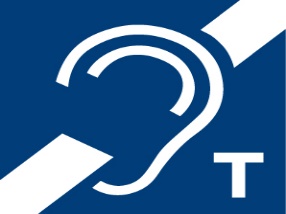 Prayer Before Worship:  O Lord our Maker, Redeemer, and comforter, we assembled in your presence to hear your holy Word. We pray that you would open our hearts by your Holy Spirit, that through the preaching of your Word we may repent of our sins, believe in Jesus, and grow day by day in grace and holiness. Hear us for Jesus’ sake. AmenHymn Sing:   (Sunday)                                   630,  633,  868,  884Hymns:                                                                   881,    882,   880Order of Worship:   Thursday              Evening Prayer  pg. 215                                   Sunday                  Morning Prayer pg. 207Let Us Praise the Name of the LORD                           Psalm 148Reading:                                                 Revelation 22: 1-5 (EHV)The angel showed me the river of the water of life, which was as clear as crystal, flowing from the throne of God and the Lamb. 2In the middle of the city’s street and on each side of the river was a tree of life that yielded twelve kinds of fruit. The tree yields its fruit every month, and its leaves are for the healing of the nations. 3There will no longer be any curse. The throne of God and of the Lamb will be in the city. His servants will worship him. 4They will see his face. His name will be on their foreheads. 5There will no longer be any night or any need for lamplight or sunlight, because the Lord God will shine on them. And they will reign forever and ever. Gospel:                                                       Luke 20: 27-38  (EHV)Some of the Sadducees (who say there is no resurrection) came to him. 28They asked him a question, “Teacher, Moses wrote for us that if a man’s brother dies leaving a wife but no children, his brother should take the wife and raise up children for his brother. 29So there were seven brothers. The first took a wife and died childless. 30The second took her as a wife, 31and so did the third, and in the same way the seven died and left no children. 32Finally the woman died too. 33So in the resurrection, whose wife will she be? For the seven had her as a wife.” 34Jesus said to them, “The people of this age marry and are given in marriage. 35But those who are considered worthy to experience that age and the resurrection from the dead neither marry nor are given in marriage. 36In fact, they cannot die any more, for they are like the angels. They are sons of God, because they are sons of the resurrection. 37“Even Moses showed in the account about the burning bush that the dead are raised, when he called the Lord: ‘The God of Abraham, the God of Isaac, and the God of Jacob.’ 38He is not the God of the dead, but of the living, for all are alive to him.”Sermon Text:                                                Isaiah 65: 17-25 (EHV)Watch this! I am about to create new heavens and a new earth. The former things will not be remembered. They will not come to mind. 18Instead, rejoice and celebrate forever, because of what I am creating. Watch this! I am about to create Jerusalem to be a source of gladness, and her people will be a source of joy. 19I also will be glad because of Jerusalem, and I will rejoice over my people. The sound of weeping will not be heard in her again, nor will the sound of crying. 20There will never again be an infant there who lives for only a few  days, or an elderly man who does not fill out all his days, for one who dies at a hundred will be considered a young man, and one who fails to attain the age of one hundred will be regarded as cursed. 21Then they will build houses and live in them. They will plant vineyards and eat their fruit. 22They will not build a house and have another person live in it. They will not plant and have another person eat the crop, for the days of my people will be like the days of a tree, and my chosen ones will enjoy all the work of their hands. 23They will not labor only to receive nothing, and they will not give birth to children doomed to disaster, for they will be offspring who are blessed by the Lord, and their descendants will be with them. 24Then even before they call, I will answer. While they are still speaking, I will hear. 25The wolf and the lamb will graze together, and lions will eat straw like cattle, but the serpent will eat dust as its food. They will not harm or destroy anywhere on my holy mountain, says the Lord. Sermon Theme:                         “Heaven Includes New Things.”OFFERING:      The offerings are brought forward to the altar.Please Remember in your Prayers: Pastor Jonathan Bauer (BAM), Terry Dolderer, David SobralskeAnnouncementsWLA Presents The Music Man: Our theater program will be offering showings on November 10, 11, & 12 at 7:00 PM, with a matinee showing at 2:00 PM on November 13.  Tickets for the public go on sale October 21 and will be available in the school office or online at www.hometowntickets.com. (The show will be listed on the online site for ticket sales starting that date.)  Those requiring handicap accessibility should purchase their tickets through the school office.LWMS Update: As you recall we collected about 3000 pill bottles and 1600 homemade crosses for the Central African Mission (Again thanks) and our postage donation was $716.00.    The postage fund has been depleted with approximately 40% of the bottles and crosses sent.  YIKES.   I thought $716.00 was an ample amount.  What an eye opener!!!!!! So the question is:  Does anyone have a Thrivent Grant available that they have not used this year that they are willing to put towards postage money to send the items?   Please let your LWMS reporters know. We will be happy to help you fill out the grant or you can visit your local Thrivent agent and they will assist you.Looking forward to hearing from many of our members.Thank you in advanceLWMS ReportersDianne WitkowskiJoanne GregorBefriend A Missionary (BAM): During November LWMS encourages congregations to remember our missionaries with cards that show our support and gives them needed encouragement.  Mt. Zion has participated in this project for several years and will do so again this year from Nov. 1st to November 30th.  We are asking our members to write cards to Pastor Jonathan Bauer, Pastor Nathaniel Bourman, and Luke Wolfgramm).  As you enter church, you will see a display table with information about each of our missionaries.  There will be paper bags with cards that you can take with you to write to each of our missionaries, or if you would prefer to use your own cards that is another option.  Please return your cards to Mt. Zion by Nov. 28th, so they can be mailed to our missionaries for Christmas. Thank you for taking a moment to send our missionaries cards.100 Missions in 10 YearsAt the 2021 Synod Convention, delegates enthusiastically approved a WELS Home Missions initiative to plant 100 home mission churches and enhance 75 ministries in 10 years beginning in 2023. During the same time, we want to support 75 enhancement grants to help existing congregations reach more souls, often in other cultures. This is a BIG challenge. An impossible one you might say. But this initiative isn’t as much about planting more churches but about sharing the gospel of Jesus Christ. It’s about aggressively reaching lost souls. We pray that God will bless our efforts, trusting that he is able to do immeasurably more than all we ask or imagine. Learn more about this initiative, stay up-to-date on progress, and learn how you can get involved in this synod wide church planting effort at wels100in10.net.Blue Hymnal Project: Please come to church on Thursday, November 17th, at 10:00 a.m. for the hymnal project. We will be taking the bookmarks out of the red hymnals and transferring them to the blue hymnals.  Our work will be done in the comfort of the gathering room upstairs. Pastries, breads, and refreshments will be served. Please sign up on the bulletin board upstairs to help us in planning.PowerPoint: We are in need of 1 or 2 more people to do the service once a month on Sunday.  You do not have to be a “Techie” to do this.  It can all be setup for you and all that’s needed is for you to push a button. Please let Sara Grunert know if you can help her out. Contact her at grunertfamily@charter.net.Favorite Hymn Service: We need your help.  In January we will have a favorite hymn service and would like to know your favorite hymns.  After we tally your suggestions, we will include the favorite hymns in a special service.  Please include your favorite hymns on the form and return it to us by the end of November.Hymn Sing:  Our next hymn sing will be Sunday December 11th. If you have a favorite hymn please let Jo Meeker or Sue Sheppard know.Sound System: We have started a fund for a new Audio/Visual system. The improvements are necessary to accommodate our recent and future technology additions. We have applied for a grant from The Antioch Foundation, if it is approved Mt Zion’s share of the cost will be approximately $16,000.00.  You may use the regular church envelopes just write Audio System next to your donation.  Thank you.Birthday Celebration: Cake will be served Sunday Dec. 4th to celebrate the birthdays for December. Mailbox and table: The October Forward In Christ is available and also the November 27th, 2022-February 25th, 2023 Meditations are available.If you would like the Lord’s Supper privately, please contact Pastor Sheppard on his cell 920-745-0883, or by email revmikesheppard@gmail.com.The Helping Hands Ministry is ready to serve the needs of our members. Please contact one of the following if you or someone you know needs assistance: Joanne Gregor at 920-896-1518, Lisa Tremore at 920-229-1297 or Tammy Niemuth at 920-299-0240.Red Hymnals: It was decided that whoever would like to take one or more old hymnals home may do so at no cost. They are located on the table by the entrance to the sanctuary. Please feel free to take.For Your InformationAttendance 10/27 - 10/30/2022:                                       94Offerings for 10/27 - 10/30/2022:                             $4,496.50**Cumulative amount since 7/28/22 is $2,823 towards the new sound system*Serving Our Lord        Thank you to everyone for your service to our Lord!Ushers:Oct. 30 & Nov. 6:  Kyle Stollfuss, Dennis Hamer, Mike Jung, Sam JungNov. 13, 20 & 23:  Mike Schaub, Kevin Schenning, Eric Eckert, Adam CovachPowerPoint: Nov 3: Jo MeekerNov 6:  Jan OhlrichNov 10:  Kim MuellerNov 13: Arjeta RushaniNov. Communion Set up: Jo Meeker Nov. Communion Clean up: Janet & Al Brooks and Sue SheppardThis week at Mt. ZionSunday (6th)	8:45 AM    Hymn Sing	9:00 AM	Worship 	10:15 AM	Sunday School & Bible StudyMonday	6:30 PM     Bible Study  “Irreconcilable”Tuesday	9:00 AM    Bible Study	7:00 PM    Ladies Aid MeetingWednesday	5:00 PM    Catechism Class	6:15 PM	Choir Practice	7:15 PM	Council MeetingThursday	6:30 PM	Worship with Communion (Final Thursday Service for 2022)Sunday	9:00 AM	Worship with Communion	10:15 AM	Sunday School & Bible Study				      Secretary Jo MeekerChurch Office: 920-748-5641Office Hours: Mon. 9-12, Tues. & Wed. 9-11E-mail: mountzionripon@gmail.comAcknowledgmentsUnless otherwise indicated, Scripture quotations are from The Holy Bible, New International Version®, NIV®. Copyright © 1973, 1978, 1984, 2011 by Biblica, Inc.TM Used by permission of Zondervan. All rights reserved worldwide.Software distributed in partnership with Northwestern Publishing House.Created by Christian Worship: Service Builder © 2022 Concordia Publishing House.